MaryAnn’s  Signature Smoothie: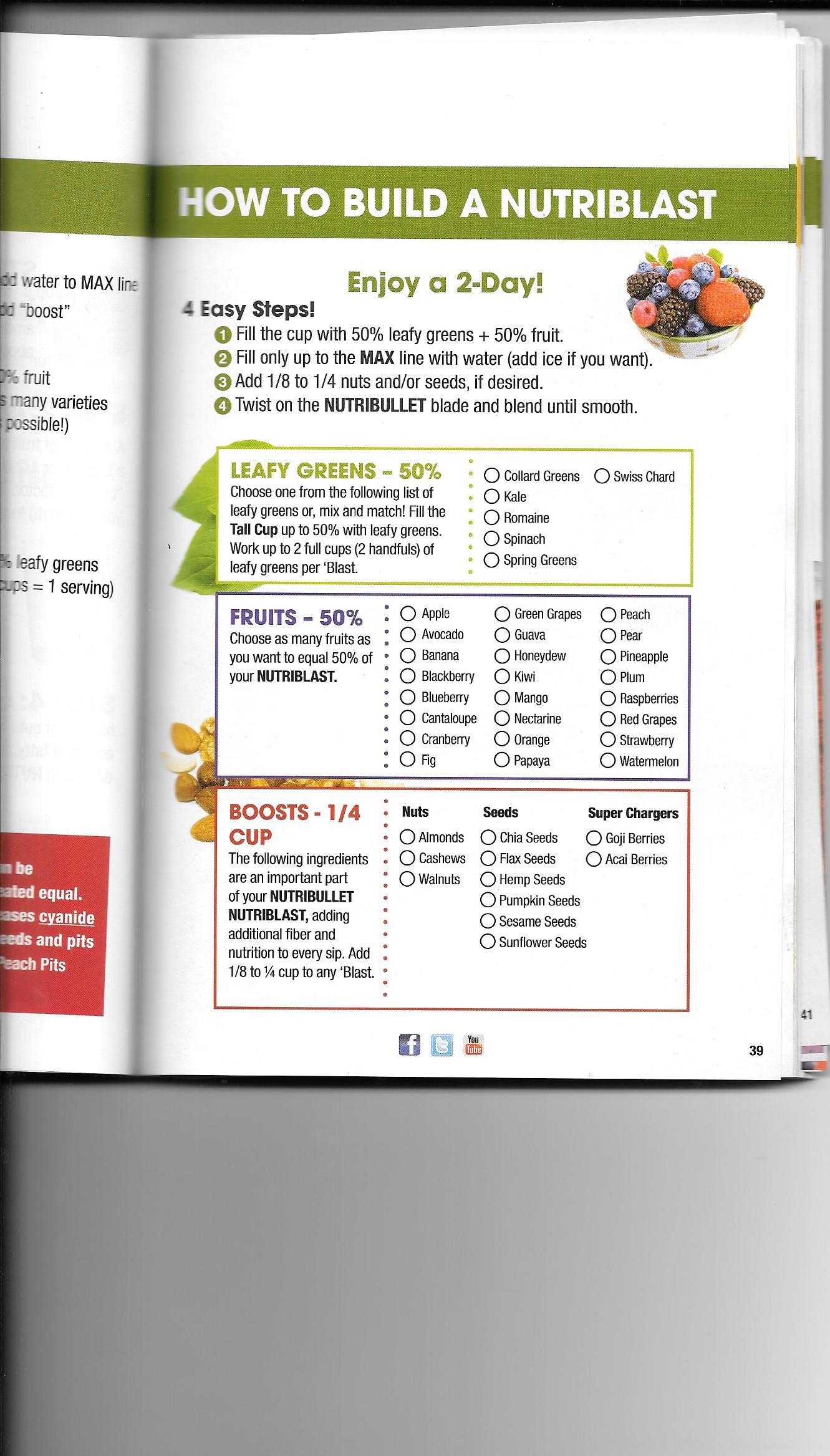 All Ingredients should be organicSmall handful of almonds/walnuts1 ½ carrot ¼ cucumber1 teaspoon chia seed1 teaspoon flax seed1 teaspoon coconut½ teaspoon Peanut Butter powder2 sprigs of celery¼ cup pineapple juiceSmall dash of lemon and lime juice2 radishes¼ mid-size beet¼ cup frozen or fresh Kale/Spin¼ frozen apple or blueberries or strawberries1 bananaNutri-bullet Super greens  ½ teaspoonPure liquid ionic magnesium Dash of cinnamon ½ teaspoon Youngevity (beyond osteo-fx) ¼ teaspoon spirulina 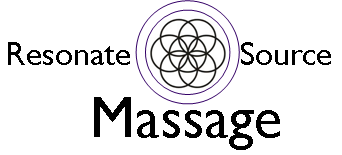 